от 03.08.2020  № 726О внесении изменений в постановление администрации Волгограда от 05 октября 2012 г. № 2849 «Об утверждении административного регламента по предоставлению муниципальной услуги «Присоединение объектов дорожного сервиса к автомобильным дорогам общего пользования местного значения городского округа город-герой Волгоград в пределах полосы отвода»В соответствии с решением Волгоградской городской Думы от 21 марта 2012 г. № 59/1777 «Об утверждении стоимости и перечня услуг по присоединению объектов дорожного сервиса к автомобильным дорогам общего пользования местного значения городского округа город-герой Волгоград в пределах полосы отвода», руководствуясь статьями 7, 39 Устава города-героя Волгограда, администрация ВолгоградаПОСТАНОВЛЯЕТ:1. Внести в постановление администрации Волгограда от 05 октября 2012 г. № 2849 «Об утверждении административного регламента по предоставлению муниципальной услуги «Присоединение объектов дорожного сервиса к автомобильным дорогам общего пользования местного значения городского округа город-герой Волгоград в пределах полосы отвода» следующие изменения:1.1. В преамбуле слова «решения Волгоградской городской Думы от 21 марта 2012 г. № 59/1777 «Об утверждении расчета стоимости и перечня услуг по присоединению объектов дорожного сервиса к автомобильным дорогам общего пользования местного значения городского округа город-герой Волгоград в пределах полосы отвода» заменить словами «решения Волгоградской городской Думы от 21 марта 2012 г. № 59/1777 «Об утверждении стоимости и перечня услуг по присоединению объектов дорожного сервиса к автомобильным дорогам общего пользования местного значения городского округа город-герой Волгоград в пределах полосы отвода».1.2. В административном регламенте по предоставлению муниципальной услуги «Присоединение объектов дорожного сервиса к автомобильным дорогам общего пользования местного значения городского округа город-герой Волгоград в пределах полосы отвода», утвержденном указанным постановлением (далее – регламент):1.2.1. В разделе 2:1.2.1.1. Подпункт 2.3.1 изложить в следующей редакции:«2.3.1. При присоединении объектов дорожного сервиса к автомобильным дорогам общего пользования местного значения городского округа город-герой Волгоград в пределах полосы отвода по договору о присоединении объекта дорожного сервиса к автомобильной дороге общего пользования местного значения городского округа город-герой Волгоград в пределах полосы отвода по форме согласно приложению 1 к регламенту (далее – договор) департаментом оказываются следующие услуги:подготовка и выдача технических условий на присоединение объектов дорожного сервиса к автомобильным дорогам общего пользования местного значения городского округа город-герой Волгоград в пределах полосы отвода;согласование размещения объекта дорожного сервиса, подготовка и заключение договора и составление акта на присоединение объекта дорожного сервиса к автомобильной дороге общего пользования местного значения городского округа город-герой Волгоград в пределах полосы отвода (далее – акт на присоединение).».1.2.1.2. Абзац второй пункта 2.4 изложить в следующей редакции:«Заявитель оплачивает стоимость предоставленной муниципальной услуги в соответствии со стоимостью услуг по присоединению объектов дорожного сервиса к автомобильным дорогам местного значения городского округа город-герой Волгоград в пределах полосы отвода, утвержденной решением Волгоградской городской Думы от 21 марта 2012 г. № 59/1777 «Об утверждении стоимости и перечня услуг по присоединению объектов дорожного сервиса к автомобильным дорогам общего пользования местного значения городского округа город-герой Волгоград в пределах полосы отвода», в порядке, предусмотренном регламентом.».1.2.1.3. В абзаце втором пункта 2.5 слова «Акт присоединения» заменить словами «Акт на присоединение».1.2.1.4. В пункте 2.6:1.2.1.4.1. Абзац шестой изложить в следующей редакции:«решением Волгоградской городской Думы от 21 марта 2012 г. № 59/1777 «Об утверждении стоимости и перечня услуг по присоединению объектов дорожного сервиса к автомобильным дорогам общего пользования местного значения городского округа город-герой Волгоград в пределах полосы отвода;».1.2.1.4.2. Абзац десятый изложить в следующей редакции:«ГОСТ Р 52289-2019 «Технические средства организации дорожного движения. Правила применения дорожных знаков, разметки, светофоров, дорожных ограждений и направляющих устройств», утвержденный приказом Федерального агентства по техническому регулированию и метрологии от 20 декабря 2019 г. № 1425-ст;».1.2.2. В разделе 3:1.2.2.1. Абзац первый пункта 3.4 изложить в следующей редакции:«3.4. Подписание договора и его представление заинтересованным сторонам:».1.2.2.2. В пункте 3.8 слова «(далее – акт)» исключить.1.2.2.3. Подпункт 3.8.2 изложить в следующей редакции:«3.8.2. При отсутствии оснований для отказа в предоставлении муниципальной услуги по итогам проверки заявления специалист департамента в течение одного дня со дня установления указанного обстоятельства:готовит акт на присоединение (в двух экземплярах);направляет акт на присоединение на подписание заместителю руководителя департамента.Срок рассмотрения и подписания акта на присоединение заместителем руководителя департамента – не более одного рабочего дня.После подписания заместителем руководителя департамента акта на присоединение специалист департамента представляет подписанные заместителем руководителя департамента извещение и акт на присоединение в двух экземплярах (с приложением оригиналов документов, представленных с заявлением) непосредственно заявителю или его уполномоченному представителю или направляет по указанному заявителем почтовому адресу с уведомлением о вручении.В течение пяти дней со дня получения двух экземпляров акта на присоединение заявитель или его уполномоченный представитель подписывает их и направляет один экземпляр в департамент.».1.2.2.4. В подпункте 3.8.3 слова «предоставление подписанного акта заявителю» заменить словами «представление подписанного акта на присоединение заявителю».1.2.3. В приложении 1 к регламенту:1.2.3.1. В преамбуле слова «решением Волгоградской городской Думы
от 21 марта 2012 г. № 59/1777 «Об утверждении расчета стоимости и перечня услуг по присоединению объектов дорожного сервиса к автомобильным дорогам общего пользования местного значения городского округа город-герой Волгоград в пределах полосы отвода» заменить словами «решением Волгоградской городской Думы от 21 марта 2012 г. № 59/1777 «Об утверждении стоимости и перечня услуг по присоединению объектов дорожного сервиса к автомобильным дорогам общего пользования местного значения городского округа город-герой Волгоград в пределах полосы отвода».1.2.3.2. В пунктах 2.1, 2.6 раздела 2 слова «акт присоединения» в соответствующем падеже заменить словами «акт на присоединение» в соответствующем падеже.1.2.3.3. В пунктах 3.1.12, 3.1.13 раздела 3 слова «акта о присоединении» заменить словами «акта на присоединение».1.2.3.4. В пунктах 4.1.4, 4.1.5, 4.2.4 раздела 4 слова «акт присоединения» в соответствующем падеже заменить словами «акт на присоединение» в соответствующем падеже.1.2.3.5. В пункте 5.1 раздела 5 слова «решению Волгоградской городской Думы от 21 марта 2012 г. № 59/1777 «Об утверждении расчета стоимости и перечня услуг по присоединению объектов дорожного сервиса к автомобильным дорогам общего пользования местного значения городского округа город-герой Волгоград» заменить словами «решению Волгоградской городской Думы
от 21 марта 2012 г. № 59/1777 «Об утверждении стоимости и перечня услуг по присоединению объектов дорожного сервиса к автомобильным дорогам общего пользования местного значения городского округа город-герой Волгоград в пределах полосы отвода».2. Департаменту городского хозяйства администрации Волгограда обеспечить внесение соответствующих изменений в государственную информационную систему «Региональный реестр государственных и муниципальных услуг (функций) Волгоградской области» и обеспечить контроль за обновлением сведений об услугах на Едином портале государственных и муниципальных услуг (функций) (www.gosuslugi.ru), официальном портале Губернатора и Администрации Волгоградской области (www.volgograd.ru), официальном сайте администрации Волгограда в информационно-телекоммуникационной сети Интернет (www.volgadmin.ru).3. Настоящее постановление вступает в силу со дня его официального опубликования.4. Контроль за исполнением настоящего постановления возложить на заместителя главы Волгограда Разумного С.А.Глава Волгограда                                                                                                                  В.В.Лихачев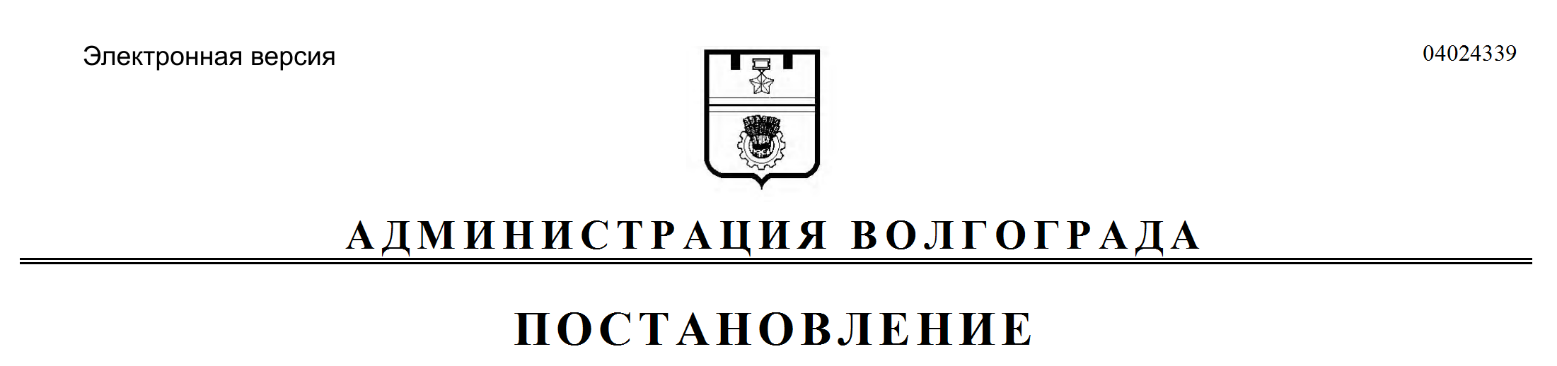 